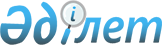 2022-2024 жылдарға арналған Маржанбұлақ ауылдық округ бюджетін бекіту туралыАқтөбе облысы Алға аудандық мәслихатының 2021 жылғы 29 желтоқсандағы № 130 шешімі
      Қазақстан Республикасының Бюджет кодексінің 9-1 бабының 2 тармағына, Қазақстан Республикасының "Қазақстан Республикасындағы жергілікті мемлекеттік басқару және өзін-өзі басқару туралы" Заңының 6 бабына сәйкес, Алға аудандық мәслихаты ШЕШТІ:
      1. 2022-2024 жылдарға арналған Маржанбұлақ ауылдық округ бюджеті 1, 2 және 3 қосымшаларға сәйкес, оның ішінде 2022 жылға мынадай көлемде бекітілсін:
      1) кірістер – 439 270,9 мың теңге:
      салықтық түсімдер – 6 723 мың теңге;
      салықтық емес түсімдер – 313 мың теңге;
      негізгі капиталды сатудан түсетін түсімдер - 700 мың теңге;
      трансферттер түсімі – 432 234,9 мың теңге;
      2) шығындар – 440 377,4 мың теңге;
      3) таза бюджеттік кредиттеу- 0 теңге:
      бюджеттік кредиттер – 0 теңге;
      бюджеттік кредиттерді өтеу – 0 теңге;
      4) қаржы активтерімен операциялар бойынша сальдо – 0 теңге:
      қаржы активтерін сатып алу – 0 теңге;
      мемлекеттің қаржы активтерін сатудан түсетін түсімдер – 0 теңге;
      5) бюджет тапшылығы (профициті) – - 1 106,5 мың теңге;
      6) бюджет тапшылығын қаржыландыру (профицитін пайдалану) – 1106,5 мың теңге:
      қарыздар түсімі – 0 теңге;
      қарыздарды өтеу – 0 теңге;
      бюджет қаражатының пайдаланылатын қалдықтары - 1106,5 мың теңге.
      Ескерту. 1 тармақ жаңа редакцияда - Ақтөбе облысы Алға аудандық мәслихатының 15.12.2022 № 243 шешімімен (01.01.2022 бастап қолданысқа енгізіледі).


      2. Ауылдық округі бюджетінің кірісіне есептелетін болып ескерілсін:
      төлем көзінен салық салынбайтын табыстардан ұсталатын жеке табыс салығы;
      жеке тұлғалардың мүлкіне салынатын салық;
      жер салығы;
      заңды тұлғалардан көлік құралдарына салынатын салық;
      жеке тұлғалардан көлік құралдарына салынатын салық;
      бірыңғай жер салығы;
      жер учаскелерін пайдаланғаны үшін төлем;
      аудандық маңызы бар қала, ауыл, кент, ауылдық округ коммуналдық меншігінің мүлкін жалға беруден түсетін кірістер;
      жер учаскелерін сатудан түсетін түсімдер;
      жер учаскелерін жалдау құқығын сатқаны үшін төлем.
      3. Қазақстан Республикасының "2022-2024 жылдарға арналған республикалық бюджет туралы" Заңының (әрі қарай – Заңы) 9 - бабына сәйкес белгіленгені ескерілсін және басшылыққа алынсын:
      2022 жылғы 1 қаңтардан бастап:
      1) жалақының ең төменгі мөлшері – 60 000 теңге;
      2) Қазақстан Республикасының заңнамасына сәйкес жәрдемақыларды және өзге де әлеуметтік төлемдерді есептеу үшін, сондай-ақ айыппұл санкцияларын, салықтар мен басқа да төлемдерді қолдану үшін айлық есептік көрсеткіш – 3 063 теңге;
      3) базалық әлеуметтік төлемдердің мөлшерін есептеу үшін ең төменгі күнкөріс деңгейінің шамасы – 36 018 теңге.
      2022 жылғы 1 сәуірден бастап:
      1) жәрдемақыларды және өзге де әлеуметтік төлемдерді есептеу үшін үшін айлық есептік көрсеткіш – 3 180 теңге;
      2) базалық әлеуметтік төлемдердің мөлшерін есептеу үшін ең төменгі күнкөріс деңгейінің шамасы – 37 389 теңге.
      Ескерту. 3 тармақ жаңа редакцияда - Ақтөбе облысы Алға аудандық мәслихатының 22.06.2022 № 186 шешімімен (01.01.2022 бастап қолданысқа енгізіледі).


      4. 2022 жылға арналған ауылдық округ бюджетіне аудандық бюджеттен берілетін субвенция көлемі – 57 013 мың теңге сомасында ескерілсін.
      5. 2022 жылға арналған ауылдық округ бюджетіне республикалық бюджеттен нысаналы ағымдағы трансферттер түскені ескерілсін:
      1) азаматтық қызметшілердің жекеленген санаттарының, мемлекеттік бюджет қаражаты есебінен ұсталатын ұйымдар қызметкерлерінің, қазыналық кәсіпорындар қызметкерлерінің жалақысын көтеруге - 539 мың теңге.
      6. 2022 жылға арналған ауылдық округ бюджетіне аудандық бюджеттен нысаналы ағымдағы трансферттер түскені ескерілсін:
      1) елді мекендерді абаттандыру мен көгалдандыруға – 96 440 мың теңге;
      2) елді мекендердің көшелерін күрделі және орташа жөндеуге – 100 мың теңге.
      7. Осы шешім 2022 жылдың 1 қаңтарынан бастап қолданысқа енгізіледі. 2022 жылға арналған Маржанбұлақ ауылдық округінің бюджеті
      Ескерту. 1 тармақ жаңа редакцияда - Ақтөбе облысы Алға аудандық мәслихатының 15.12.2022 № 243 шешімімен (01.01.2022 бастап қолданысқа енгізіледі). 2023 жылға арналған Маржанбұлақ ауылдық округінің бюджеті 2024 жылға арналған Маржанбұлақ ауылдық округінің бюджеті
					© 2012. Қазақстан Республикасы Әділет министрлігінің «Қазақстан Республикасының Заңнама және құқықтық ақпарат институты» ШЖҚ РМК
				
      Алға аудандық мәслихатының хатшысы 

М. Тулеуов
Алға аудандық мәслихатының 2021 жылғы 29 желтоқсандағы № 130 шешіміне 1 қосымша
Санаты
Санаты
Санаты
Санаты
Сомасы (мың теңге)
Сыныбы
Сыныбы
Сыныбы
Сомасы (мың теңге)
Кіші сыныбы
Кіші сыныбы
Сомасы (мың теңге)
Атауы
Сомасы (мың теңге)
1
2
3
4
5
I. Кірістер
439 270,9
1
Салықтық түсімдер
6 723
01
Табыс салығы
1 524
2
Жеке табыс салығы
1 524
04
Меншікке салынатын салықтар
4 491
1
Мүлікке салынатын салықтар
637
3
Жер салығы
20
4
Көлік құралдарына салынатын салық
3 834
5
Бірыңғай жер салығы
0
05
Тауарларға, жұмыстарға және қызметтерге салынатын ішкі салықтар
8
3
Табиғи және басқа да ресурстарды пайдаланғаны үшін түсетін түсімдер
8
2
Салықтық емес түсiмдер
313
01
Мемлекеттік меншіктен түсетін кірістер
313
5
Мемлекет меншігіндегі мүлікті жалға беруден түсетін кірістер
313
3
Негізгі капиталды сатудан түсетін түсімдер
700
03
Жерді және материалдық емес активтерді сату
700
1
Жерді сату
700
2
Материалдық емес активтерді сату
0
4
Трансферттердің түсімдері
432 234,9
02
Мемлекеттік басқарудың жоғары тұрған органдарынан түсетін трансферттер
432 234,9
3
Аудандардың (облыстық маңызы бар қаланың) бюджетінен трансферттер
432 234,9
Функционалдық топ
Функционалдық топ
Функционалдық топ
Функционалдық топ
Функционалдық топ
Сомасы (мың теңге)
Кіші функция
Кіші функция
Кіші функция
Кіші функция
Сомасы (мың теңге)
Бюджеттік бағдарламалардың әкімшісі
Бюджеттік бағдарламалардың әкімшісі
Бюджеттік бағдарламалардың әкімшісі
Сомасы (мың теңге)
Бағдарлама
Бағдарлама
Сомасы (мың теңге)
Атауы
Сомасы (мың теңге)
1
2
3
4
5
6
II. Шығындар
440 377,4
01
Жалпы сипаттағы мемлекеттік қызметтер
38 170
1
Мемлекеттiк басқарудың жалпы функцияларын орындайтын өкiлдi, атқарушы және басқа органдар
38 170
124
Аудандық маңызы бар қала, ауыл, кент, ауылдық округ әкімінің аппараты
38 170
001
Аудандық маңызы бар қала, ауыл, кент, ауылдық округ әкімінің қызметін қамтамасыз ету жөніндегі қызметтер
37 781
022
Мемлекеттік органның күрделі шығыстары
389
07
Тұрғын үй-коммуналдық шаруашылық
103 875,9
3
Елді-мекендерді көркейту
103 875,9
124
Аудандық маңызы бар қала, ауыл, кент, ауылдық округ әкімінің аппараты
103 875,9
008
Елді мекендердегі көшелерді жарықтандыру
16 516
009
Елді мекендердің санитариясын қамтамасыз ету
1 339,3
011
Елді мекендерді абаттандыру мен көгалдандыру
86 020,6
12
Көлік және коммуникация
298 331,3
1
Автомобиль көлігі
298 331,3
124
Аудандық маңызы бар қала, ауыл, кент, ауылдық округ әкімінің аппараты
298 331,3
013
Аудандық маңызы бар қалаларда, ауылдарда, кенттерде, ауылдық округтерде автомобиль жолдарының жұмыс істеуін қамтамасыз ету
26 752,2
045
Аудандық маңызы бар қалаларда, ауылдарда, кенттерде, ауылдық округтерде автомобиль жолдарын күрделі және орташа жөндеу
271 579,1
15
Трансферттер
0,2
1
Трансферттер
0,2
124
Аудандық маңызы бар қала, ауыл, кент, ауылдық округ әкімінің аппараты
0,2
048
Пайдалынылмаған (толық пайдаланылмаған) нысаналы трансферттерді қайтару
0,2
III. Таза бюджеттік кредиттеу
0
Бюджеттік кредиттер
0
Санаты
Санаты
Санаты
Санаты
Сомасы (мың теңге)
Сыныбы
Сыныбы
Сыныбы
Сомасы (мың теңге)
Кіші сыныбы
Кіші сыныбы
Сомасы (мың теңге)
Атауы
Сомасы (мың теңге)
1
2
3
4
5
5
Бюджеттік кредиттерді өтеу
0
01
Бюджеттік кредиттерді өтеу
0
1
Мемлекеттік бюджеттен берілген бюджеттік кредиттерді өтеу
0
Функционалдық топ
Функционалдық топ
Функционалдық топ
Функционалдық топ
Функционалдық топ
Сомасы (мың теңге)
Кіші функция
Кіші функция
Кіші функция
Кіші функция
Сомасы (мың теңге)
Бюджеттік бағдарламалардың әкімшісі
Бюджеттік бағдарламалардың әкімшісі
Бюджеттік бағдарламалардың әкімшісі
Сомасы (мың теңге)
Бағдарлама
Бағдарлама
Сомасы (мың теңге)
Атауы
Сомасы (мың теңге)
1
2
3
4
5
6
IV. Қаржы активтерімен операциялар бойынша сальдо
0
4
Қаржы активтерін сатып алу
0
V. Бюджет тапшылығы (профициті)
-1 106,5
VI. Бюджет тапшылығын қаржыландыру (профицитін пайдалану)
1 106,5
Санаты
Санаты
Санаты
Санаты
Сомасы (мың теңге)
Сыныбы
Сыныбы
Сыныбы
Сомасы (мың теңге)
Кіші сыныбы
Кіші сыныбы
Сомасы (мың теңге)
Атауы
Сомасы (мың теңге)
1
2
3
4
5
7
Қарыздар түсімдері
0
01
Мемлекеттік ішкі қарыздар
0
2
Қарыз алу келісм-шарттары
0
Функционалдық топ
Функционалдық топ
Функционалдық топ
Функционалдық топ
Функционалдық топ
Сомасы (мың теңге)
Кіші функция
Кіші функция
Кіші функция
Кіші функция
Сомасы (мың теңге)
Бюджеттік бағдарламалардың әкімшісі
Бюджеттік бағдарламалардың әкімшісі
Бюджеттік бағдарламалардың әкімшісі
Сомасы (мың теңге)
Бағдарлама
Бағдарлама
Сомасы (мың теңге)
Атауы
Сомасы (мың теңге)
1
2
3
4
5
6
16
Қарыздарды өтеу
0
1
Қарыздарды өтеу
0
Санаты
Санаты
Санаты
Санаты
Сомасы (мың теңге)
Сыныбы
Сыныбы
Сыныбы
Сомасы (мың теңге)
Кіші сыныбы
Кіші сыныбы
Сомасы (мың теңге)
Атауы
Сомасы (мың теңге)
1
2
3
4
5
8
Бюджет қаражатының пайдаланатын қалдықтары
1 106,5
01
Бюджет қаражаты қалдықтары
1 106,5
1
Бюджет қаражатының бос қалдықтары
1 106,5Алға аудандық мәслихатының 2021 жылғы 29 желтоқсандағы № 130 шешіміне 2 қосымша
Санаты
Санаты
Санаты
Санаты
Сомасы (мың теңге)
Сыныбы
Сыныбы
Сыныбы
Сомасы (мың теңге)
Кіші сыныбы
Кіші сыныбы
Сомасы (мың теңге)
Атауы
Сомасы (мың теңге)
1
2
3
4
5
I. Кірістер
63 464
1
Салықтық түсімдер
9 173
01
Табыс салығы
2 500
2
Жеке табыс салығы
2 500
04
Меншікке салынатын салықтар
6 673
1
Мүлікке салынатын салықтар
320
3
Жер салығы
470
4
Көлік құралдарына салынатын салық
4 758
5
Бірыңғай жер салығы
480
05
Тауарларға, жұмыстарға және қызметтерге салынатын ішкі салықтар
645
3
Табиғи және басқа да ресурстарды пайдаланғаны үшін түсетін түсімдер
645
2
Салықтық емес түсiмдер
167
01
Мемлекеттік меншіктен түсетін кірістер
167
5
Мемлекет меншігіндегі мүлікті жалға беруден түсетін кірістер
167
3
Негізгі капиталды сатудан түсетін түсімдер
500
03
Жерді және материалдық емес активтерді сату
500
1
Жерді сату
500
2
Материалдық емес активтерді сату
0
4
Трансферттердің түсімдері
53 624
02
Мемлекеттік басқарудың жоғары тұрған органдарынан түсетін трансферттер
53 624
3
Аудандардың (облыстық маңызы бар қаланың) бюджетінен трансферттер
53 624
Функционалдық топ
Функционалдық топ
Функционалдық топ
Функционалдық топ
Функционалдық топ
Сомасы (мың теңге)
Кіші функция
Кіші функция
Кіші функция
Кіші функция
Сомасы (мың теңге)
Бюджеттік бағдарламалардың әкімшісі
Бюджеттік бағдарламалардың әкімшісі
Бюджеттік бағдарламалардың әкімшісі
Сомасы (мың теңге)
Бағдарлама
Бағдарлама
Сомасы (мың теңге)
Атауы
Сомасы (мың теңге)
1
2
3
4
5
6
II.Шығындар
63 464
01
Жалпы сипаттағы мемлекеттік қызметтер
32 255
1
Мемлекеттiк басқарудың жалпы функцияларын орындайтын өкiлдi, атқарушы және басқа органдар
32 255
124
Аудандық маңызы бар қала, ауыл, кент, ауылдық округ әкімінің аппараты
32 255
001
Аудандық маңызы бар қала, ауыл, кент, ауылдық округ әкімінің қызметін қамтамасыз ету жөніндегі қызметтер
32 255
07
Тұрғын үй-коммуналдық шаруашылық
21 209
3
Елді-мекендерді көркейту
21 209
124
Аудандық маңызы бар қала, ауыл, кент, ауылдық округ әкімінің аппараты
21 209
008
Елді мекендердегі көшелерді жарықтандыру
16 302
009
Елді мекендердің санитариясын қамтамасыз ету
3 400
011
Елді мекендерді абаттандыру мен көгалдандыру
1 507
12
Көлік және коммуникация
10 000
1
Автомобиль көлігі
10 000
124
Аудандық маңызы бар қала, ауыл, кент, ауылдық округ әкімінің аппараты
10 000
013
Аудандық маңызы бар қалаларда, ауылдарда, кенттерде, ауылдық округтерде автомобиль жолдарының жұмыс істеуін қамтамасыз ету
10 000
III. Таза бюджеттік кредиттеу
0
Бюджеттік кредиттер
0
Санаты
Санаты
Санаты
Санаты
Сомасы (мың теңге)
Сыныбы
Сыныбы
Сыныбы
Сомасы (мың теңге)
Кіші сыныбы
Кіші сыныбы
Сомасы (мың теңге)
Атауы
Сомасы (мың теңге)
1
2
3
4
5
5
Бюджеттік кредиттерді өтеу
0
01
Бюджеттік кредиттерді өтеу
0
1
Мемлекеттік бюджеттен берілген бюджеттік кредиттерді өтеу
0
Функционалдық топ
Функционалдық топ
Функционалдық топ
Функционалдық топ
Функционалдық топ
Сомасы (мың теңге)
Кіші функция
Кіші функция
Кіші функция
Кіші функция
Сомасы (мың теңге)
Бюджеттік бағдарламалардың әкімшісі
Бюджеттік бағдарламалардың әкімшісі
Бюджеттік бағдарламалардың әкімшісі
Сомасы (мың теңге)
Бағдарлама
Бағдарлама
Сомасы (мың теңге)
Атауы
Сомасы (мың теңге)
1
2
3
4
5
6
IV. Қаржы активтерімен операциялар бойынша сальдо
0
Қаржы активтерін сатып алу
0
V. Бюджет тапшылығы (профициті)
0
VI. Бюджет тапшылығын қаржыландыру (профицитін пайдалану)
0
Санаты
Санаты
Санаты
Санаты
Сомасы (мың теңге)
Сыныбы
Сыныбы
Сыныбы
Сомасы (мың теңге)
Кіші сыныбы
Кіші сыныбы
Сомасы (мың теңге)
Атауы
Сомасы (мың теңге)
1
2
3
4
5
7
Қарыздар түсімдері
0
01
Мемлекеттік ішкі қарыздар
0
2
Қарыз алу келісм-шарттары 
0
Функционалдық топ
Функционалдық топ
Функционалдық топ
Функционалдық топ
Функционалдық топ
Сомасы (мың теңге)
Кіші функция
Кіші функция
Кіші функция
Кіші функция
Сомасы (мың теңге)
Бюджеттік бағдарламалардың әкімшісі
Бюджеттік бағдарламалардың әкімшісі
Бюджеттік бағдарламалардың әкімшісі
Сомасы (мың теңге)
Бағдарлама
Бағдарлама
Сомасы (мың теңге)
Атауы
Сомасы (мың теңге)
1
2
3
4
5
6
16
Қарыздарды өтеу
0
1
Қарыздарды өтеу
0
Санаты
Санаты
Санаты
Санаты
Сомасы (мың теңге)
Сыныбы
Сыныбы
Сыныбы
Сомасы (мың теңге)
Кіші сыныбы
Кіші сыныбы
Сомасы (мың теңге)
Атауы
Сомасы (мың теңге)
1
2
3
4
5
8
Бюджет қаражатының пайдаланылатын қалдықтары
0
01
Бюджет қаражаты қалдықтары
 0
1
Бюджет қаражатының бос қалдықтары
 0Алға аудандық мәслихатының 2021 жылғы 29 желтоқсандағы № 130 шешіміне 3 қосымша
Санаты
Санаты
Санаты
Санаты
Сомасы (мың теңге)
Сыныбы
Сыныбы
Сыныбы
Сомасы (мың теңге)
Кіші сыныбы
Кіші сыныбы
Сомасы (мың теңге)
Атауы
Сомасы (мың теңге)
1
2
3
4
5
I. Кірістер
64 515
1
Салықтық түсімдер
11 213
01
Табыс салығы
4 000
2
Жеке табыс салығы
4 000
04
Меншікке салынатын салықтар
7 213
1
Мүлікке салынатын салықтар
320
3
Жер салығы
470
4
Көлік құралдарына салынатын салық
4 758
5
Бірыңғай жер салығы
800
05
Тауарларға, жұмыстарға және қызметтерге салынатын ішкі салықтар
800
3
Табиғи және басқа да ресурстарды пайдаланғаны үшін түсетін түсімдер
865
2
Салықтық емес түсiмдер
367
01
Мемлекеттік меншіктен түсетін кірістер
367
5
Мемлекет меншігіндегі мүлікті жалға беруден түсетін кірістер
367
3
Негізгі капиталды сатудан түсетін түсімдер
500
03
Жерді және материалдық емес активтерді сату
500
1
Жерді сату
500
2
Материалдық емес активтерді сату
0
4
Трансферттердің түсімдері
52 435
02
Мемлекеттік басқарудың жоғары тұрған органдарынан түсетін трансферттер
52 435
3
Аудандардың (облыстық маңызы бар қаланың) бюджетінен трансферттер
52 435
Функционалдық топ
Функционалдық топ
Функционалдық топ
Функционалдық топ
Функционалдық топ
Сомасы (мың теңге)
Кіші функция
Кіші функция
Кіші функция
Кіші функция
Сомасы (мың теңге)
Бюджеттік бағдарламалардың әкімшісі
Бюджеттік бағдарламалардың әкімшісі
Бюджеттік бағдарламалардың әкімшісі
Сомасы (мың теңге)
Бағдарлама
Бағдарлама
Сомасы (мың теңге)
Атауы
Сомасы (мың теңге)
1
2
3
4
5
6
II.Шығындар
64 515
01
Жалпы сипаттағы мемлекеттік қызметтер
33 305
1
Мемлекеттiк басқарудың жалпы функцияларын орындайтын өкiлдi, атқарушы және басқа органдар
33 305
124
Аудандық маңызы бар қала, ауыл, кент, ауылдық округ әкімінің аппараты
33 305
001
Аудандық маңызы бар қала, ауыл, кент, ауылдық округ әкімінің қызметін қамтамасыз ету жөніндегі қызметтер
33 305
07
Тұрғын үй-коммуналдық шаруашылық
21 210
3
Елді-мекендерді көркейту
21 210
124
Аудандық маңызы бар қала, ауыл, кент, ауылдық округ әкімінің аппараты
21 210
008
Елді мекендердегі көшелерді жарықтандыру
16 303
009
Елді мекендердің санитариясын қамтамасыз ету
3 400
011
Елді мекендерді абаттандыру мен көгалдандыру
1 507
12
Көлік және коммуникация
10 000
1
Автомобиль көлігі
10 000
124
Аудандық маңызы бар қала, ауыл, кент, ауылдық округ әкімінің аппараты
10 000
013
Аудандық маңызы бар қалаларда, ауылдарда, кенттерде, ауылдық округтерде автомобиль жолдарының жұмыс істеуін қамтамасыз ету
10 000
III. Таза бюджеттік кредиттеу
0
Бюджеттік кредиттер
0
Санаты
Санаты
Санаты
Санаты
Сомасы (мың теңге)
Сыныбы
Сыныбы
Сыныбы
Сомасы (мың теңге)
Кіші сыныбы
Кіші сыныбы
Сомасы (мың теңге)
Атауы
Сомасы (мың теңге)
1
2
3
4
5
5
Бюджеттік кредиттерді өтеу
0
01
Бюджеттік кредиттерді өтеу
0
1
Мемлекеттік бюджеттен берілген бюджеттік кредиттерді өтеу
0
Функционалдық топ
Функционалдық топ
Функционалдық топ
Функционалдық топ
Функционалдық топ
Сомасы (мың теңге)
Кіші функция
Кіші функция
Кіші функция
Кіші функция
Сомасы (мың теңге)
Бюджеттік бағдарламалардың әкімшісі
Бюджеттік бағдарламалардың әкімшісі
Бюджеттік бағдарламалардың әкімшісі
Сомасы (мың теңге)
Бағдарлама
Бағдарлама
Сомасы (мың теңге)
Атауы
Сомасы (мың теңге)
1
2
3
4
5
6
IV. Қаржы активтерімен операциялар бойынша сальдо
0
Қаржы активтерін сатып алу
0
V. Бюджет тапшылығы (профициті)
0
VI. Бюджет тапшылығын қаржыландыру (профицитін пайдалану)
0
Санаты
Санаты
Санаты
Санаты
Сомасы (мың теңге)
Сыныбы
Сыныбы
Сыныбы
Сомасы (мың теңге)
Кіші сыныбы
Кіші сыныбы
Сомасы (мың теңге)
Атауы
Сомасы (мың теңге)
1
2
3
4
5
7
Қарыздар түсімдері
0
01
Мемлекеттік ішкі қарыздар
0
2
Қарыз алу келісм-шарттары 
0
Функционалдық топ
Функционалдық топ
Функционалдық топ
Функционалдық топ
Функционалдық топ
Сомасы (мың теңге)
Кіші функция
Кіші функция
Кіші функция
Кіші функция
Сомасы (мың теңге)
Бюджеттік бағдарламалардың әкімшісі
Бюджеттік бағдарламалардың әкімшісі
Бюджеттік бағдарламалардың әкімшісі
Сомасы (мың теңге)
Бағдарлама
Бағдарлама
Сомасы (мың теңге)
Атауы
Сомасы (мың теңге)
1
2
3
4
5
6
16
Қарыздарды өтеу
0
1
Қарыздарды өтеу
0
Санаты
Санаты
Санаты
Санаты
Сомасы (мың теңге)
Сыныбы
Сыныбы
Сыныбы
Сомасы (мың теңге)
Кіші сыныбы
Кіші сыныбы
Сомасы (мың теңге)
Атауы
Сомасы (мың теңге)
1
2
3
4
5
8
Бюджет қаражатының пайдаланылатын қалдықтары
0
01
Бюджет қаражаты қалдықтары
 0
1
Бюджет қаражатының бос қалдықтары
 0